REPASO TEMA 1 CC.SSCompleta un esquema que representa cómo ocurre la función de relación.cerebro – músculos – órganos de los sentidos2. Marca las situaciones en las que participa la función de relación.• Estoy en la cama durmiendo.• Salto un charco que me encuentro en el camino para no mojarme los pies.• Oigo el timbre de la puerta y voy a abrirla.• Me como un bocadillo.3.Relaciona las dos columnas.pituitaria amarilla • 				• visiónpapilas gustativas • 				• olfatoretina •						 • gusto4. Completa la tabla.  5.Escribe los nombres de las partes del sistema nervioso: cerebro, médula, nervios y bulbo raquídeo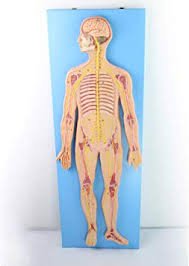 6. Une las dos columnas.Enfermedad de Alzheimer Enfermedad de Parkinson Alcoholismo • Problemas en las relaciones sociales y familiares• Pérdidas de memoria y de orientación• Movimientos temblorosos involuntario7.Indica qué aparato, sistema u órgano del cuerpo se beneficia.…-Dormir ocho horas diarias.-Llevar una vida ordenada con horarios-Tener tiempo de ocio.Parte del sistema nerviosoCaracterísticasMédulaRegula la actividad de los órganos internos